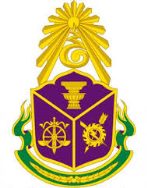 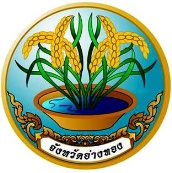 กำหนดการงานวันต่อต้านคอร์รัปชันสากล (ประเทศไทย) วันที่ 9 ธันวาคม 2560วันเสาร์ที่ 9 ธันวาคม 2560 ณ วัดขุนอินทประมูล อำเภอโพธิ์ทอง จังหวัดอ่างทองหมายเหตุ :  - กำหนดการอาจเปลี่ยนแปลงได้ตามความเหมาะสม	      - พักรับประทานอาหารว่างและเครื่องดื่มเวลา 10.30 – 10.45 น. การแต่งกาย :  - ผู้เข้าร่วมงานกรุณาแต่งกายด้วยเสื้อสีขาว	         - นักเรียน นักศึกษา เครื่องแบบตามปกติเวลากิจกรรมหมายเหตุ08.00 - 09.00 ลงทะเบียน/รับอาหารว่าง และน้ำดื่มในพื้นที่จัดงาน09.00 – 09.15ประธานในพิธีเยี่ยมชมนิทรรศการต่อต้านการทุจริต 09.15 – 09.30พิธีเปิด โดย ผู้ว่าราชการจังหวัดอ่างทอง09.30 – 10.30รับฟังธรรม “สุจริตธรรมกถา” โดย เจ้าอาวาสวัดไชโยวรวิหาร10.30 – 11.00- พิธีมอบรางวัลผู้ชนะการประกวดคำขวัญเนื่องในวันต่อต้านคอร์รัปชันสากล (ประเทศไทย) วันที่ 9 ธันวาคม 2560 - สัมภาษณ์ผู้ที่ได้รับรางวัล11.00 – 12.00การกล่าวประกาศเจตนารมณ์ต่อต้านการทุจริต นำโดย ผู้ว่าราชการจังหวัดอ่างทอง